Para obtener información y requisitos para cambio de clasificación del vehículo.  Persona que desea cambiar la clasificación de su vehículo.Obtener información y requisitos para cambio de clasificación del vehículo, por ejemplo:Cambio de público a privadoCambio de carga a no cargaNo aplica.En la oficina de CESCO más cercana						Directorio de CESCOSi el cambio de clasificación conlleva un cambio de tablilla, deberá incluir un comprobante de Rentas Internas código 2024 por el valor de diez dólares ($10.00).El ciudadano debe verificar los posibles costos de tramitación de los documentos que se gestionan fuera del Departamento de Transportación y Obras Públicas ya que los mismos no están incluidos en esta sección.Traer el vehículo para ser inspeccionado en el CESCO.Original del permiso para vehículo de motor o arrastres (si está vigente), de no estar legible deberá presentar la Certificación de Marbete.Si el cambio de clasificación conlleva un cambio de tablilla, deberá incluir un comprobante de Rentas Internas código 2024 por el valor de diez dólares ($10.00).Comprobante de Rentas Internas por Derechos Anuales (si aplica)Comprobante de Rentas Internas por Seguro Obligatorio (si aplica)No aplica.Página Web DTOP  - http://www.dtop.gov.pr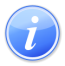 Descripción del Servicio                                                                            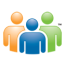 Audiencia y Propósito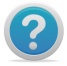 Consideraciones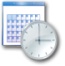 Lugar y Horario de Servicio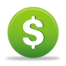 Costo del Servicio y Métodos de Pago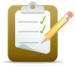 Requisitos para Obtener Servicio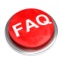 Preguntas Frecuentes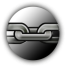 Enlaces Relacionados